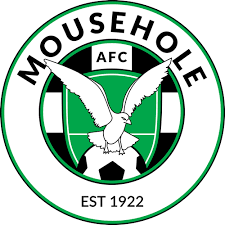 MOUSEHOLE AFC – APPEARANCES & GOALS up to end of 2021/22 season 
Numbers include: League, Senior Cup, League Cup, FA Cup and FA Vase‘Used substitute’ appearancesCompetitive matches only, not Pre-Season FriendliesThe total number of fixtures played was 42 AL / 11.05.20222021/22 Season2021/22 SeasonMousehole Career TotalsMousehole Career TotalsAppearancesGoalsAppearancesGoalsBilly Curtis38029216Steve Burt35225311Jamie Devine16214912Paulo Sousa26011622Josh Otto271968Mark Richards301815Tallan Mitchell3786519Hayden Turner41226548Cory Harvey110520Max Hill231433Mark Goldsworthy36173818Andy Elcock212335Josh Magin125268Callam Mconie36203620Kyle Fraser311311Ollie Chenoweth250250Charlie Willis150170Connor Leak-Blunt121121Louis Price207207Sean Roberts110110Jack Calver204204Max Gilbert10100Jack Symons101101Jared Sims132132Silas Sullivan4040Jacob Grange4040Jonathan Ludlam3030James Weeks3030Jack Rhead2020Andy Watkins2020Samim Azimi1010Jacob Cleverly1010Ethan Elwell1010Aaron Dilley1010Piran Jones1010Logan Trevains1010